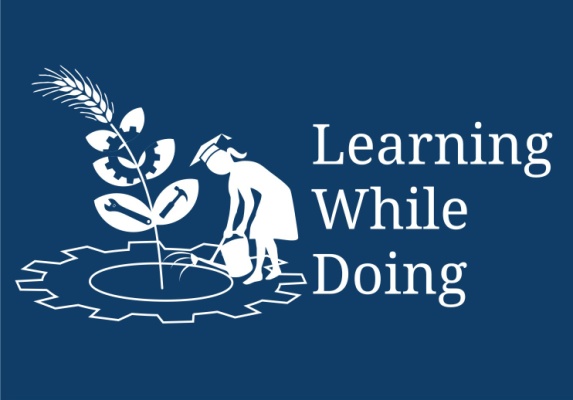 Definition: Candy, also called sweets or lollies, is a confection that features sugar as a principal ingredient. The category, called sugar confectionery, encompasses any sweet confection, including chocolate, chewing gum, and sugar candy. Vegetables, fruit, or nuts which have been glazed and coated with sugar are said to be candied.Physically, candy is characterized by the use of a significant amount of sugar, or, in the case of sugar-free candies, by the presence of sugar substitutes. Unlike a cake or loaf of bread that would be shared among many people, candies are usually made in smaller pieces.However, the definition of candy also depends upon how people treat the food.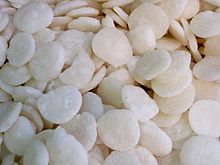 Batasha are one of many traditional candies found in South Asia.Candy is a sweet food product.Sugar candies include hard candies, caramels, marshmallows, taffy, and other candies whose principal ingredient is sugar.Classification:Commercially, sugar candies are often divided into groups according to the amount of sugar they contain and their chemical structure.As mentioned above there are various types of candy. But we will only learn about its 2 types which are most popular in India.Fruit candyNut brittles i.e. chikki